Bekanntmachung der TagesordnungSehr geehrte Damen und Herren,Anschließend findet eine nichtöffentliche Sitzung statt.Mit freundlichen Grüßen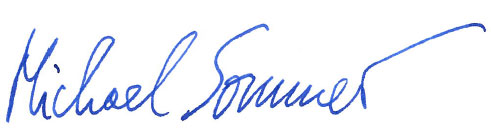 Michael SommerGemeinschaftsvorsitzenderVerwaltungsgemeinschaft Wilburgstetten - Alte Schulstraße 8 - 91634 WilburgstettenAuskunft erteilt:Frank HaußerVerwaltungsgemeinschaft Wilburgstetten - Alte Schulstraße 8 - 91634 WilburgstettenVerwaltungsgemeinschaft Wilburgstetten - Alte Schulstraße 8 - 91634 WilburgstettenTelefon:09853/3892-26Verwaltungsgemeinschaft Wilburgstetten - Alte Schulstraße 8 - 91634 WilburgstettenTelefax:09853/3892-38Verwaltungsgemeinschaft Wilburgstetten - Alte Schulstraße 8 - 91634 WilburgstettenE-Mail:frank.hausser@vg-wilburgstetten.deVerwaltungsgemeinschaft Wilburgstetten - Alte Schulstraße 8 - 91634 WilburgstettenInternet:www.vg-wilburgstetten.deVerwaltungsgemeinschaft Wilburgstetten - Alte Schulstraße 8 - 91634 WilburgstettenVerwaltungsgemeinschaft Wilburgstetten - Alte Schulstraße 8 - 91634 WilburgstettenMo. – Fr.:09:00 – 12:30 UhrVerwaltungsgemeinschaft Wilburgstetten - Alte Schulstraße 8 - 91634 WilburgstettenMontag:14:00 – 18:00 UhrVerwaltungsgemeinschaft Wilburgstetten - Alte Schulstraße 8 - 91634 WilburgstettenMittwoch:14:00 – 18:00 UhrVerwaltungsgemeinschaft Wilburgstetten - Alte Schulstraße 8 - 91634 Wilburgstettenund nach VereinbarungVerwaltungsgemeinschaft Wilburgstetten - Alte Schulstraße 8 - 91634 WilburgstettenDatum:15.06.2020am Dienstag, 23.06.2020, um 18:00 Uhrfindet in der Limeshalle, Hirtenweg 18, OT Wittenbach, 91634 Wilburgstetten dieGemeinschaftsversammlung der VG Wilburgstettenmit folgender Tagesordnung statt.1Wahl des Gemeinschaftsvorsitzenden/der GemeinschaftsvorsitzendenWahl des Gemeinschaftsvorsitzenden/der Gemeinschaftsvorsitzenden2Wahl des ersten Stellvertreter/der ersten Stellvertreterin des Gemeinschaftsvorsitzenden/der GemeindschaftsvorsitzendenWahl des ersten Stellvertreter/der ersten Stellvertreterin des Gemeinschaftsvorsitzenden/der Gemeindschaftsvorsitzenden3Wahl des zweiten Stellvertreters/der zweiten Stellvertreterin des Gemeinschaftsvorsitzenden/der GemeinschaftsvorsitzendenWahl des zweiten Stellvertreters/der zweiten Stellvertreterin des Gemeinschaftsvorsitzenden/der Gemeinschaftsvorsitzenden4Verabschiedung der ausgeschiedenen GemeinschaftsversammlungsräteVerabschiedung der ausgeschiedenen Gemeinschaftsversammlungsräte5Geschäftsordnung der Gemeinschaftsversammlung für die Wahlperiode 2020 bis 2026Geschäftsordnung der Gemeinschaftsversammlung für die Wahlperiode 2020 bis 20266Wiederbestellung zum Standesbeamten mit dem Aufgabenbereich der Vornahme von Eheschließungen - Erster Bürgermeister der Gemeinde Wilburgstetten, Herr Michael SommerWiederbestellung zum Standesbeamten mit dem Aufgabenbereich der Vornahme von Eheschließungen - Erster Bürgermeister der Gemeinde Wilburgstetten, Herr Michael Sommer7Wiederbestellung zum Standesbeamten mit dem Aufgabenbereich der Vornahme von Eheschließungen - Erster Bürgermeister der Marktgemeinde Weiltingen, Herr Christoph SchmidtWiederbestellung zum Standesbeamten mit dem Aufgabenbereich der Vornahme von Eheschließungen - Erster Bürgermeister der Marktgemeinde Weiltingen, Herr Christoph Schmidt8Bürgerbus VG - Gründung einer ArbeitsgruppeBürgerbus VG - Gründung einer Arbeitsgruppe9Ratsinformationssystem (RIS) für die Verwaltung - Bildung einer ArbeitsgruppeRatsinformationssystem (RIS) für die Verwaltung - Bildung einer Arbeitsgruppe10VerschiedenesVerschiedenes